Taiwan Environmental Education Regional Centers台灣環境教育區域中心An International Conference on EE Capacity-   “Cross Boundary and Capacity Building” 環境教育｢跨越與增能｣國際研討會 15-16 April 2014Taipei, Taiwan2014年4月15-16日台北、台灣This two-day conference will invite environmental education experts from the United States to deliver their experiences on the “EE Capacity” programs and to provide strategic suggestions for the recently established “Environmental Education Regional Centers” in Taiwan, which are platforms for integrating human and social resources related to environmental education in each of the regions.  The participants will include people from the four EE regional centers in Taiwan (north, central, south, and east), certificated EE sites or institutes, schools, universities, NGOs, business, and other stakeholder groups.    這個為期兩天的國際研討會，邀請到美國的環境教育專家學者前來分享美國｢環境教育增能計畫｣（EECapacity）之內涵與執行經驗，並期盼創造｢他山之石、可以攻玉｣的契機，為不久之前才成立的台灣環境教育區域中心提出策略性建議。台灣環境教育區域中心將提供一個平台，整合來自每個區域與環境教育相關的人文和社會資源。本次國際會議之與會者為來自各方的代表，包括台灣四個區域中心（北區、中部、南區、東部）、環境教育認證場域和機構、學校、大專院校、非營利組織（NGOs）、公司企業，以及其它相關團體。Date: April 15-16, 2014Venue: The 5th floor Conference Hall, General Building, National Taiwan Normal University (NTNU), Taipei, Taiwan   Sponsor: Environmental Protection Administration (EPA), Taiwan, ROCCoordinator: North EE Regional Center- National Taiwan Normal University and Taipei Municipal University時間：2014年4月15-16日（星期二、三）地點：國立台灣師範大學圖書館校區　綜合大樓509國際會議廳主辦單位：行政院環境保護署承辦單位：國立台灣師範大學協辦單位：台北市立大學、台灣綠色大學聯盟Program 議程Day 1  Tuesday,  April 15第一天（4月15日，星期二）Day 2. Wednesday, April 16第二天（4月16日，星期三）Invited Experts :受邀美國專家學者Judy BrausExecutive Director, North American Association for Environmental Education (NAAEE)　北美環境教育學會執行長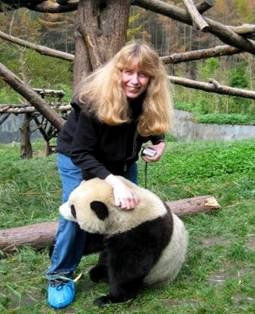 Jose Marcos-IgaPresident, NAAEE; 北美環境教育學會理事長International Programs Manager, Environmental Education Exchange, 環境教育交流國際計畫經理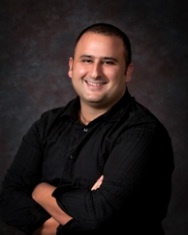 Joseph E. HeimlichProfessor, School of Environment and Natural Resources; & the Environmental Science Graduate Program, The Ohio State University, U.S.A　美國俄亥俄州立大學環境與自然學院以及環境科學研究所　教授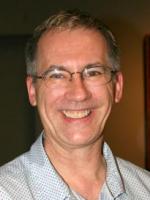 Anne Umali FergusonProject Manager, EE Capacity Program　美國環境教育增能計畫專案經理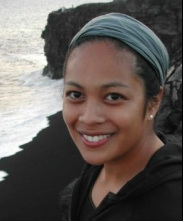 08:30-09:00Registration　報到09:00-09:20Opening Ceremony　開幕式09:20-10:00Introduction: Environmental Education & the EE Regional Centers in Taiwan 台灣環境教育區域中心計畫簡介10:00-10:50Introduction: Environmental Education in North America　北美環境教育學會介紹Overview of NAAEE & Environmental Education in the U.S.　北美環境教育學會簡介與美國環境教育概況Introduction to EE Capacity　環境教育增能計畫介紹10:50-11:10Coffee Break　茶敘11:10-12:00(3) Key EE Initiatives: The Guideline for Excellence, the Green Schools Movement, and More!　環境教育關鍵行動：綠色學校卓越行動指南12:00-13:30Lunch　午餐13:30-14:20EE Capacity- Leadership (U.S. Experience)　環境教育增能計畫—領導統御力（美國專家學者）EE and Conservation, and Behavior Change: What’s the Connection?　環境教育和保育以及行為改變的關連性14:20-15:10EE Capacity- Partnership (U.S. Experience)　 環境教育增能計畫—夥伴關係（美國專家學者）Strategic Partnerships: Striving for Collective Impact and Collaboration　策略夥伴：共同為集體的影響力與合作而努力15:10-15:30Coffee Break　茶敘15:30-16:20EE Capacity- Research and Evaluation (U.S. Experience)　環境教育增能計畫—研究與評估（美國專家學者）　Research and Evaluation: What’s Happening in the US and Around the World?　研究與評估：美國與世界現況16:20-17:10EE Capacity- Supporting Technology (U.S. Experience)　環境教育增能計畫—科技支援（美國專家學者）Supporting technologies for EE in this changing world　支援環境教育在世界變化中所需的技術17:10-17:30Round Table Forum I (Taiwan and U.S. Experience exchanges, issues and strategies)　圓桌論壇I（台灣與美國專家學者對議題與策略進行交流）08:30-09:00Registration　報到09:00-12:00Workshop- Planning and Strategies for four Regions of EE Regional Centers in Taiwan 工作坊—台灣北中南東四區環境教育區域中心規劃與策略12:00-13:30Lunch　午餐13:30-15:30EERC Plans & Comments (Taiwan EERC representatives and U.S. scholars)　環境教育區域中心計畫與評論（台灣環境教育區域中心代表和美國專家學者）15:30-15:50Coffee Break　茶敘15:50-16:40Round Table Forum II: Future Perspectives and International Exchange Programs.   圓桌論壇II：未來展望與國際交流方案16:30-17:00Conclusion Remarks 　結論與回饋